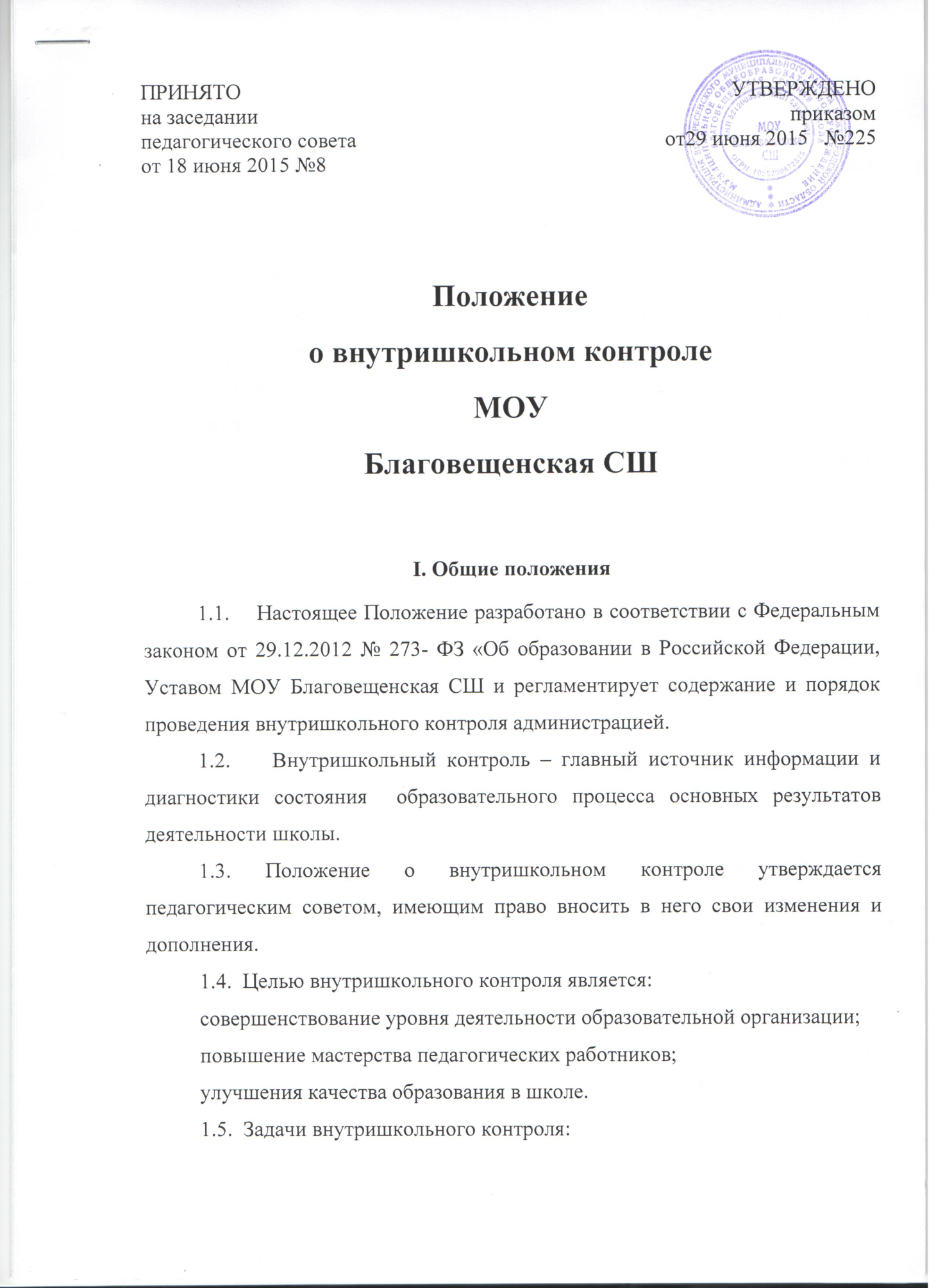 Положение о работе с одаренными детьми1.Общие положенияНастоящее Положение о работе с одарёнными обучающимися в муниципальном общеобразовательном учреждении Благовещенская средняя школа (далее - положение) ориентировано на развитие интеллектуальных, физических, художественных, творческих и коммуникативных способностей обучающихся муниципального общеобразовательного учреждения Благовещенская средняя школа (далее - учреждение).Положение составлено в соответствии с:Федеральным законом от 29 декабря 2012 г. № 273 – ФЗ «Об образовании в Российской Федерации»,Федеральным законом от 24 июля 1998 года N 124-ФЗ "Об основных гарантиях прав ребенка в Российской Федерации" (с изменениями),Уставом учреждения,Целью работы с одаренными обучающимися является создание условий для их оптимального развития.Задачи:Выявление одаренных детей с использованием различных диагностик.Использование на уроке дифференциации на основе индивидуальных особенностей детей.Отбор средств обучения, способствующих развитию самостоятельности мышления, инициативности и научно-исследовательских навыков, творчества в урочной и внеурочной деятельности.Организация разнообразной внеурочной и внешкольной деятельности.Развитие у одаренных детей качественно высокого уровня представлений о картине мира, основанных на общечеловеческих ценностях.1.4 Принципы работы с одаренными детьми: - Индивидуализация обучения (наличие индивидуального плана обучения обучающихся – высший уровень).- Принцип опережающего обучения.- Принцип комфортности в любой деятельности.- Принцип разнообразия предлагаемых возможностей для реализации способностей обучающихся.- Возрастание роли внеурочной деятельности.
          - Принцип развивающего обучения.
          - Принцип добровольности.1.5 Участниками реализации данного положения являются: - Администрация школы (директор, заместители). Руководители школьных методических объединений.- Учителя-предметники.- Классные руководители.- Руководители кружков и секций.- Психолог, соцпедагог- Родители или законные представители обучающихся.-Совет учащихся1.6 Формы проведения мониторинга реализации положения:2. Организация и функциональное обеспечение положения2.1. Функции директора: - Планирование в годовом плане отдельного раздела по работе с одаренными детьми и контроль его выполнения участниками образовательного процесса.
         - Назначение ответственного за работу с одаренными детьми. 2.2. Функции заместителя директора: - Регулирование и коррекция образовательных процессов, связанных с реализацией данного положения (учебный план, расписание, ИГЗ). - Оформление нормативной документации.- Разработка программ.- Подготовка отчетов о работе с одаренными детьми.- Организация и проведение семинаров по проблемам работы с одаренными детьми. - Координация действий учителей, работающих с одаренными детьми.- Помощь в разработке индивидуальных образовательных программ для одаренных детей.
          - Сбор банка данных по одаренным детям.2.3. Функции руководителей школьных предметных кафедр: - Планирование и проведение школьных предметных недель и олимпиад (ежегодно).- Разработка материалов, вопросов и заданий повышенного уровня сложности по предметам (постоянно).- Оформление материалов по работе с одаренными детьми на сайте школы, стенде методической работы (диагностики, образцы заданий, результаты олимпиад и т. д.).
          - Руководство подготовкой творческих отчетов учителей, работающих с одаренными детьми.2.4. Функции учителей-предметников:- Выявление одаренных детей.- Корректировка программ и тематических планов для работы с одаренными детьми, включение заданий повышенной сложности, творческого, научно-исследовательского уровней.- Организация индивидуальной работы с одаренными детьми.- Подготовка обучающихся к олимпиадам, конкурсам, викторинам, конференциям школьного и районного уровня.- Отбор и оформление в течение года достижений одаренных детей для предъявления на общешкольной ежегодной конференции.- Оформление своего опыта работы с одаренными детьми в виде творческого отчета для предъявления на педсовете.- Создание в учебных кабинетах картотеки материалов повышенного уровня сложности.- Консультирование родителей одаренных детей по вопросам развития способностей их детей.
          - Подготовка отчетов о работе с одаренными детьми.2.5. Функции классных руководителей: - Выявление детей с общей одаренностью.- Оформление в дневниках классных руководителей сводной таблицы по видам (областям) одаренности детей, используя данные своих диагностик и наблюдений, учителей-предметников, руководителей кружков, родителей.- Планирование воспитательной работы в классе с учетом реализации одаренными детьми класса своих способностей.- Подготовка отчетов о работе с одаренными детьми.
          - Взаимосвязь с учреждениями дополнительного образования.2.6. Функции руководителей кружков и секций: - Выявление одаренных детей.- Организация творческих отчетов детей.- Предоставление необходимой информации классным руководителям.- Консультирование родителей.
          - Подготовка отчетов о работе с одаренными детьми (в произвольной форме).2.7. Функции психолога и социального педагога-   Социально-психодиагностическая работа (групповая, индивидуальная)-  Индивидуальные занятия с учащимися-   Индивидуальные и групповые консультации для учащихся-   Работа с родителями (выступления на родительских собраниях, консультации)-  Работа с учителями (консультации, тренинги, просветительская работа).2.8 Функции родителей, родительского комитета-  Раннее выявление одаренности ребенка.- Создание комфортных, эмоциональных условий для развития способностей ребенка-  Определение социального запроса для школы.-  Сотрудничество в работе с одаренными детьми с участниками образовательного процесса2.9 Функции Совета учащихся-  Оформление социального заказа для школы.-  Помощь в организации творческих отчетов3. Организация занятия для одарённых детей.3.1.Индивидуальные занятия для одаренных детей вводятся для расширения возможностей учащихся в определении и развитии индивидуальных особенностей и интересов в процессе обучения.3.2. Главная задача индивидуальных занятий с одаренными детьми способствовать ориентации педагогического процесса на развитие индивидуальных творческих способностей учащихся.3.3. Индивидуальные занятия не являются обязательными. Часы, отводимые на проведение индивидуальных занятий, входят в максимальный объем учебной нагрузки учащегося.3.4. Индивидуальные занятия могут быть организованы как по образовательным компонентам инвариантной части учебного плана, так и по предметам, выбираемым в качестве дополнительного образования или специализации, профилизации, углубления базового компонента образования.3.5. В данном случае учителю, проводящему индивидуальные занятия, может быть назначено денежное поощрение, в соответствии с Положением о денежном поощрении3.6. Использование дистанционных форм обучения (заочных предметных школах) и поощрения одаренности учащихся (конкурсы, олимпиады).ФормыПериодичностьВсероссийская олимпиада школьников1 раз в годПредметные неделиПо годовому плануОтчеты учителей из опыта работы с одаренными детьмиНа педсоветеВнутришкольный контрольПо годовому плануОтчеты кружков и спортивных секций1 раз в годТематические конкурсы, выставкиПо годовому плануПроектная деятельность1 раз в годМониторинг динамики развитияПо годовому плану